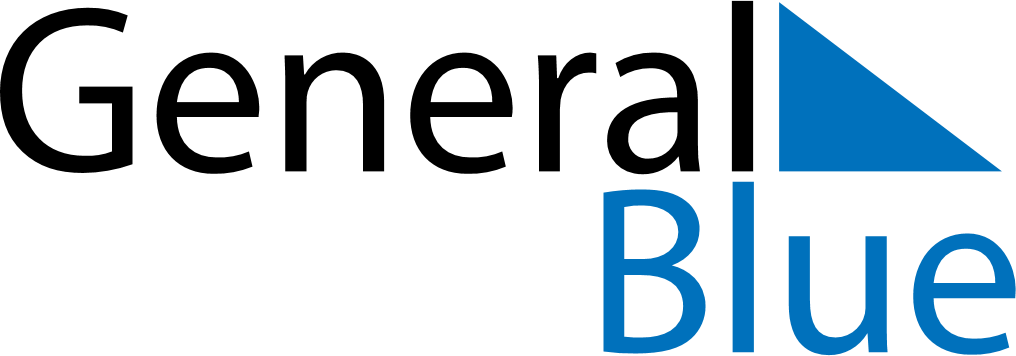 September 2018September 2018September 2018September 2018Cocos IslandsCocos IslandsCocos IslandsMondayTuesdayWednesdayThursdayFridaySaturdaySaturdaySunday112345678891011121314151516Islamic New Year17181920212222232425262728292930